Translator’s signature: _____________________________   	Firma del traductor					Date signed: ______________________Fecha de firma:[contact information]STATE OF TEXAS, COUNTY OF TRAVISOn (date) ________________, before me, the undersigned, a Notary Public in and for said State, personally appeared _, (  ) personally known to me -OR- (  ) proved to me on the basis of satisfactory evidence to be the person whose name is subscribed to this instrument and acknowledged to me that he executed the same in his authorized capacity, and that by his signature on the instrument the person, or the entity on behalf of which the person acted, executed the instrument.WITNESS my hand and official seal.Signature _________________________________Printed name ______________________________Date my commission expires __________________                                                  (Seal)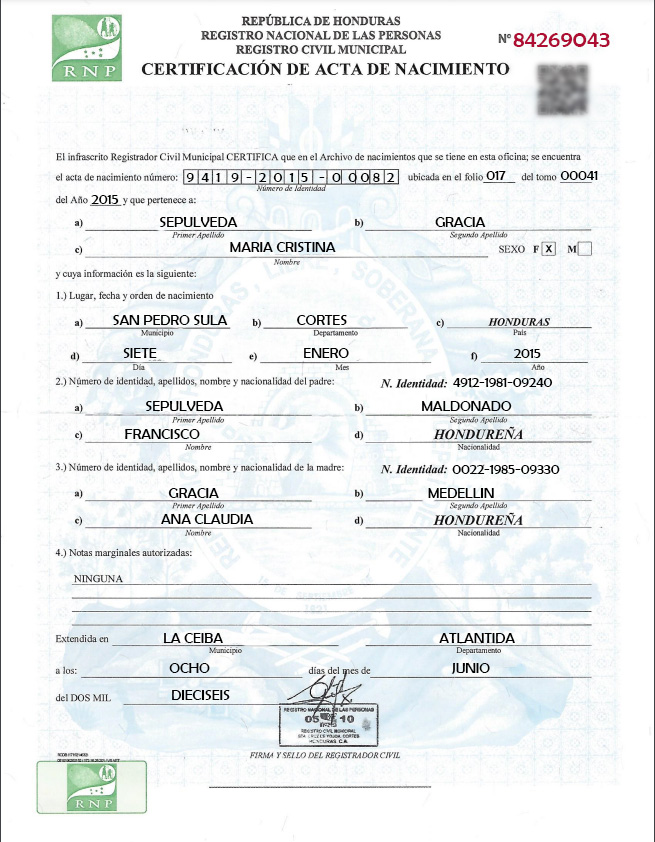 --------------------------------------------------------------------------------------------------------------------------------------------------[end of translation] [fin de la traducción]Certified Translation of _Traducción certificada de _I, _, certify that I am fluent in the English and Spanish languages, competent to translate the attached document(s), and that this translation is true, complete and accurate to the best of my ability. Any alterations or attachments to these pages invalidate my certification. Square brackets indicate a translator’s note not found in the original document.Yo, _, certifico que domino los idiomas inglés y español, y que soy competente para traducir el (los) documento(s) adjunto(s), y que esta traducción es verdadera, completa y precisa según mi mejor capacidad. Cualquier alteración o documento agregado a estas páginas invalida mi certificación. Los corchetes indican una nota del traductor referente a información que no está presente en el documento original.  	[square, green logo]RNP [National Registry of Persons]	[square, green logo]RNP [National Registry of Persons]	[square, green logo]RNP [National Registry of Persons]	[square, green logo]RNP [National Registry of Persons]	[square, green logo]RNP [National Registry of Persons]REPUBLIC OF HONDURASNATIONAL REGISTRY OF PERSONSMUNICIPAL VITAL STATISTICSREPUBLIC OF HONDURASNATIONAL REGISTRY OF PERSONSMUNICIPAL VITAL STATISTICSREPUBLIC OF HONDURASNATIONAL REGISTRY OF PERSONSMUNICIPAL VITAL STATISTICSREPUBLIC OF HONDURASNATIONAL REGISTRY OF PERSONSMUNICIPAL VITAL STATISTICSREPUBLIC OF HONDURASNATIONAL REGISTRY OF PERSONSMUNICIPAL VITAL STATISTICSREPUBLIC OF HONDURASNATIONAL REGISTRY OF PERSONSMUNICIPAL VITAL STATISTICSREPUBLIC OF HONDURASNATIONAL REGISTRY OF PERSONSMUNICIPAL VITAL STATISTICSREPUBLIC OF HONDURASNATIONAL REGISTRY OF PERSONSMUNICIPAL VITAL STATISTICSREPUBLIC OF HONDURASNATIONAL REGISTRY OF PERSONSMUNICIPAL VITAL STATISTICSREPUBLIC OF HONDURASNATIONAL REGISTRY OF PERSONSMUNICIPAL VITAL STATISTICSREPUBLIC OF HONDURASNATIONAL REGISTRY OF PERSONSMUNICIPAL VITAL STATISTICSREPUBLIC OF HONDURASNATIONAL REGISTRY OF PERSONSMUNICIPAL VITAL STATISTICSREPUBLIC OF HONDURASNATIONAL REGISTRY OF PERSONSMUNICIPAL VITAL STATISTICSREPUBLIC OF HONDURASNATIONAL REGISTRY OF PERSONSMUNICIPAL VITAL STATISTICSREPUBLIC OF HONDURASNATIONAL REGISTRY OF PERSONSMUNICIPAL VITAL STATISTICSREPUBLIC OF HONDURASNATIONAL REGISTRY OF PERSONSMUNICIPAL VITAL STATISTICSREPUBLIC OF HONDURASNATIONAL REGISTRY OF PERSONSMUNICIPAL VITAL STATISTICSREPUBLIC OF HONDURASNATIONAL REGISTRY OF PERSONSMUNICIPAL VITAL STATISTICSREPUBLIC OF HONDURASNATIONAL REGISTRY OF PERSONSMUNICIPAL VITAL STATISTICSREPUBLIC OF HONDURASNATIONAL REGISTRY OF PERSONSMUNICIPAL VITAL STATISTICSREPUBLIC OF HONDURASNATIONAL REGISTRY OF PERSONSMUNICIPAL VITAL STATISTICSREPUBLIC OF HONDURASNATIONAL REGISTRY OF PERSONSMUNICIPAL VITAL STATISTICSREPUBLIC OF HONDURASNATIONAL REGISTRY OF PERSONSMUNICIPAL VITAL STATISTICSREPUBLIC OF HONDURASNATIONAL REGISTRY OF PERSONSMUNICIPAL VITAL STATISTICSREPUBLIC OF HONDURASNATIONAL REGISTRY OF PERSONSMUNICIPAL VITAL STATISTICSREPUBLIC OF HONDURASNATIONAL REGISTRY OF PERSONSMUNICIPAL VITAL STATISTICSREPUBLIC OF HONDURASNATIONAL REGISTRY OF PERSONSMUNICIPAL VITAL STATISTICSREPUBLIC OF HONDURASNATIONAL REGISTRY OF PERSONSMUNICIPAL VITAL STATISTICSNUMBERNUMBER84269043[background watermark with coat of arms]REPUBLIC OF HONDURAS, FREE, SOVEREIGN AND INDEPENDENTBIRTH CERTIFICATE[background watermark with coat of arms]REPUBLIC OF HONDURAS, FREE, SOVEREIGN AND INDEPENDENTBIRTH CERTIFICATE[background watermark with coat of arms]REPUBLIC OF HONDURAS, FREE, SOVEREIGN AND INDEPENDENTBIRTH CERTIFICATE[background watermark with coat of arms]REPUBLIC OF HONDURAS, FREE, SOVEREIGN AND INDEPENDENTBIRTH CERTIFICATE[background watermark with coat of arms]REPUBLIC OF HONDURAS, FREE, SOVEREIGN AND INDEPENDENTBIRTH CERTIFICATE[background watermark with coat of arms]REPUBLIC OF HONDURAS, FREE, SOVEREIGN AND INDEPENDENTBIRTH CERTIFICATE[background watermark with coat of arms]REPUBLIC OF HONDURAS, FREE, SOVEREIGN AND INDEPENDENTBIRTH CERTIFICATE[background watermark with coat of arms]REPUBLIC OF HONDURAS, FREE, SOVEREIGN AND INDEPENDENTBIRTH CERTIFICATE[background watermark with coat of arms]REPUBLIC OF HONDURAS, FREE, SOVEREIGN AND INDEPENDENTBIRTH CERTIFICATE[background watermark with coat of arms]REPUBLIC OF HONDURAS, FREE, SOVEREIGN AND INDEPENDENTBIRTH CERTIFICATE[background watermark with coat of arms]REPUBLIC OF HONDURAS, FREE, SOVEREIGN AND INDEPENDENTBIRTH CERTIFICATE[background watermark with coat of arms]REPUBLIC OF HONDURAS, FREE, SOVEREIGN AND INDEPENDENTBIRTH CERTIFICATE[background watermark with coat of arms]REPUBLIC OF HONDURAS, FREE, SOVEREIGN AND INDEPENDENTBIRTH CERTIFICATE[background watermark with coat of arms]REPUBLIC OF HONDURAS, FREE, SOVEREIGN AND INDEPENDENTBIRTH CERTIFICATE[background watermark with coat of arms]REPUBLIC OF HONDURAS, FREE, SOVEREIGN AND INDEPENDENTBIRTH CERTIFICATE[background watermark with coat of arms]REPUBLIC OF HONDURAS, FREE, SOVEREIGN AND INDEPENDENTBIRTH CERTIFICATE[background watermark with coat of arms]REPUBLIC OF HONDURAS, FREE, SOVEREIGN AND INDEPENDENTBIRTH CERTIFICATE[background watermark with coat of arms]REPUBLIC OF HONDURAS, FREE, SOVEREIGN AND INDEPENDENTBIRTH CERTIFICATE[background watermark with coat of arms]REPUBLIC OF HONDURAS, FREE, SOVEREIGN AND INDEPENDENTBIRTH CERTIFICATE[background watermark with coat of arms]REPUBLIC OF HONDURAS, FREE, SOVEREIGN AND INDEPENDENTBIRTH CERTIFICATE[background watermark with coat of arms]REPUBLIC OF HONDURAS, FREE, SOVEREIGN AND INDEPENDENTBIRTH CERTIFICATE[background watermark with coat of arms]REPUBLIC OF HONDURAS, FREE, SOVEREIGN AND INDEPENDENTBIRTH CERTIFICATE[background watermark with coat of arms]REPUBLIC OF HONDURAS, FREE, SOVEREIGN AND INDEPENDENTBIRTH CERTIFICATE[background watermark with coat of arms]REPUBLIC OF HONDURAS, FREE, SOVEREIGN AND INDEPENDENTBIRTH CERTIFICATE[background watermark with coat of arms]REPUBLIC OF HONDURAS, FREE, SOVEREIGN AND INDEPENDENTBIRTH CERTIFICATE[background watermark with coat of arms]REPUBLIC OF HONDURAS, FREE, SOVEREIGN AND INDEPENDENTBIRTH CERTIFICATE[background watermark with coat of arms]REPUBLIC OF HONDURAS, FREE, SOVEREIGN AND INDEPENDENTBIRTH CERTIFICATE[background watermark with coat of arms]REPUBLIC OF HONDURAS, FREE, SOVEREIGN AND INDEPENDENTBIRTH CERTIFICATE[background watermark with coat of arms]REPUBLIC OF HONDURAS, FREE, SOVEREIGN AND INDEPENDENTBIRTH CERTIFICATE[background watermark with coat of arms]REPUBLIC OF HONDURAS, FREE, SOVEREIGN AND INDEPENDENTBIRTH CERTIFICATE[background watermark with coat of arms]REPUBLIC OF HONDURAS, FREE, SOVEREIGN AND INDEPENDENTBIRTH CERTIFICATE[background watermark with coat of arms]REPUBLIC OF HONDURAS, FREE, SOVEREIGN AND INDEPENDENTBIRTH CERTIFICATE[background watermark with coat of arms]REPUBLIC OF HONDURAS, FREE, SOVEREIGN AND INDEPENDENTBIRTH CERTIFICATE[background watermark with coat of arms]REPUBLIC OF HONDURAS, FREE, SOVEREIGN AND INDEPENDENTBIRTH CERTIFICATE[background watermark with coat of arms]REPUBLIC OF HONDURAS, FREE, SOVEREIGN AND INDEPENDENTBIRTH CERTIFICATE[QR code]The undersigned Municipal Vital Statistics Registrar CERTIFIES that in the records contained in this institutionThe undersigned Municipal Vital Statistics Registrar CERTIFIES that in the records contained in this institutionThe undersigned Municipal Vital Statistics Registrar CERTIFIES that in the records contained in this institutionThe undersigned Municipal Vital Statistics Registrar CERTIFIES that in the records contained in this institutionThe undersigned Municipal Vital Statistics Registrar CERTIFIES that in the records contained in this institutionThe undersigned Municipal Vital Statistics Registrar CERTIFIES that in the records contained in this institutionThe undersigned Municipal Vital Statistics Registrar CERTIFIES that in the records contained in this institutionThe undersigned Municipal Vital Statistics Registrar CERTIFIES that in the records contained in this institutionThe undersigned Municipal Vital Statistics Registrar CERTIFIES that in the records contained in this institutionThe undersigned Municipal Vital Statistics Registrar CERTIFIES that in the records contained in this institutionThe undersigned Municipal Vital Statistics Registrar CERTIFIES that in the records contained in this institutionThe undersigned Municipal Vital Statistics Registrar CERTIFIES that in the records contained in this institutionThe undersigned Municipal Vital Statistics Registrar CERTIFIES that in the records contained in this institutionThe undersigned Municipal Vital Statistics Registrar CERTIFIES that in the records contained in this institutionThe undersigned Municipal Vital Statistics Registrar CERTIFIES that in the records contained in this institutionThe undersigned Municipal Vital Statistics Registrar CERTIFIES that in the records contained in this institutionThe undersigned Municipal Vital Statistics Registrar CERTIFIES that in the records contained in this institutionThe undersigned Municipal Vital Statistics Registrar CERTIFIES that in the records contained in this institutionThe undersigned Municipal Vital Statistics Registrar CERTIFIES that in the records contained in this institutionThe undersigned Municipal Vital Statistics Registrar CERTIFIES that in the records contained in this institutionThe undersigned Municipal Vital Statistics Registrar CERTIFIES that in the records contained in this institutionThe undersigned Municipal Vital Statistics Registrar CERTIFIES that in the records contained in this institutionThe undersigned Municipal Vital Statistics Registrar CERTIFIES that in the records contained in this institutionThe undersigned Municipal Vital Statistics Registrar CERTIFIES that in the records contained in this institutionThe undersigned Municipal Vital Statistics Registrar CERTIFIES that in the records contained in this institutionThe undersigned Municipal Vital Statistics Registrar CERTIFIES that in the records contained in this institutionThe undersigned Municipal Vital Statistics Registrar CERTIFIES that in the records contained in this institutionThe undersigned Municipal Vital Statistics Registrar CERTIFIES that in the records contained in this institutionThe undersigned Municipal Vital Statistics Registrar CERTIFIES that in the records contained in this institutionThe undersigned Municipal Vital Statistics Registrar CERTIFIES that in the records contained in this institutionThe undersigned Municipal Vital Statistics Registrar CERTIFIES that in the records contained in this institutionThe undersigned Municipal Vital Statistics Registrar CERTIFIES that in the records contained in this institutionThe undersigned Municipal Vital Statistics Registrar CERTIFIES that in the records contained in this institutionThe undersigned Municipal Vital Statistics Registrar CERTIFIES that in the records contained in this institutionThe undersigned Municipal Vital Statistics Registrar CERTIFIES that in the records contained in this institutionThe undersigned Municipal Vital Statistics Registrar CERTIFIES that in the records contained in this institutionbirth certificate number                                        birth certificate number                                        birth certificate number                                        birth certificate number                                        birth certificate number                                        birth certificate number                                        9411199-2220011155-0000082is found; located on page   is found; located on page   is found; located on page   is found; located on page   Identity NumberIdentity NumberIdentity NumberIdentity NumberIdentity NumberIdentity NumberIdentity NumberIdentity NumberIdentity NumberIdentity NumberIdentity NumberIdentity NumberIdentity NumberIdentity NumberIdentity NumberIdentity NumberIdentity NumberIdentity NumberIdentity NumberIdentity NumberIdentity NumberIdentity NumberIdentity Number017017of volumeof volumeof volume00041000410004100041of the yearof the yearof the yearof the yearof the yearof the yearof the yearof the yearof the year2015201520152015201520152015and which pertains to:and which pertains to:and which pertains to:and which pertains to:and which pertains to:and which pertains to:and which pertains to:and which pertains to:and which pertains to:and which pertains to:and which pertains to:a)a)a)SEPULVEDASEPULVEDASEPULVEDASEPULVEDASEPULVEDASEPULVEDASEPULVEDASEPULVEDASEPULVEDASEPULVEDASEPULVEDASEPULVEDASEPULVEDASEPULVEDASEPULVEDASEPULVEDASEPULVEDASEPULVEDAb)b)b)GRACIAGRACIAGRACIAGRACIAGRACIAGRACIAGRACIAGRACIAGRACIAGRACIAGRACIAGRACIAFirst SurnameFirst SurnameFirst SurnameFirst SurnameFirst SurnameFirst SurnameFirst SurnameFirst SurnameFirst SurnameFirst SurnameFirst SurnameFirst SurnameFirst SurnameFirst SurnameFirst SurnameFirst SurnameFirst SurnameFirst SurnameSecond SurnameSecond SurnameSecond SurnameSecond SurnameSecond SurnameSecond SurnameSecond SurnameSecond SurnameSecond SurnameSecond SurnameSecond SurnameSecond Surnamec)c)c)MARIA CRISTINAMARIA CRISTINAMARIA CRISTINAMARIA CRISTINAMARIA CRISTINAMARIA CRISTINAMARIA CRISTINAMARIA CRISTINAMARIA CRISTINAMARIA CRISTINAMARIA CRISTINAMARIA CRISTINAMARIA CRISTINAMARIA CRISTINAMARIA CRISTINAMARIA CRISTINAMARIA CRISTINAMARIA CRISTINAMARIA CRISTINAMARIA CRISTINAMARIA CRISTINAMARIA CRISTINAMARIA CRISTINAMARIA CRISTINAMARIA CRISTINAMARIA CRISTINAMARIA CRISTINAMARIA CRISTINAMARIA CRISTINAMARIA CRISTINASEXF    M F    M Given NameGiven NameGiven NameGiven NameGiven NameGiven NameGiven NameGiven NameGiven NameGiven NameGiven NameGiven NameGiven NameGiven NameGiven NameGiven NameGiven NameGiven NameGiven NameGiven NameGiven NameGiven NameGiven NameGiven NameGiven NameGiven NameGiven NameGiven NameGiven NameGiven Nameand whose information is as follows:		1.) Place, date and order of birth:and whose information is as follows:		1.) Place, date and order of birth:and whose information is as follows:		1.) Place, date and order of birth:and whose information is as follows:		1.) Place, date and order of birth:and whose information is as follows:		1.) Place, date and order of birth:and whose information is as follows:		1.) Place, date and order of birth:and whose information is as follows:		1.) Place, date and order of birth:and whose information is as follows:		1.) Place, date and order of birth:and whose information is as follows:		1.) Place, date and order of birth:and whose information is as follows:		1.) Place, date and order of birth:and whose information is as follows:		1.) Place, date and order of birth:and whose information is as follows:		1.) Place, date and order of birth:and whose information is as follows:		1.) Place, date and order of birth:and whose information is as follows:		1.) Place, date and order of birth:and whose information is as follows:		1.) Place, date and order of birth:and whose information is as follows:		1.) Place, date and order of birth:and whose information is as follows:		1.) Place, date and order of birth:and whose information is as follows:		1.) Place, date and order of birth:and whose information is as follows:		1.) Place, date and order of birth:and whose information is as follows:		1.) Place, date and order of birth:and whose information is as follows:		1.) Place, date and order of birth:and whose information is as follows:		1.) Place, date and order of birth:and whose information is as follows:		1.) Place, date and order of birth:and whose information is as follows:		1.) Place, date and order of birth:and whose information is as follows:		1.) Place, date and order of birth:and whose information is as follows:		1.) Place, date and order of birth:and whose information is as follows:		1.) Place, date and order of birth:and whose information is as follows:		1.) Place, date and order of birth:and whose information is as follows:		1.) Place, date and order of birth:and whose information is as follows:		1.) Place, date and order of birth:and whose information is as follows:		1.) Place, date and order of birth:and whose information is as follows:		1.) Place, date and order of birth:and whose information is as follows:		1.) Place, date and order of birth:and whose information is as follows:		1.) Place, date and order of birth:and whose information is as follows:		1.) Place, date and order of birth:and whose information is as follows:		1.) Place, date and order of birth:a)a)a)SAN PEDRO SULASAN PEDRO SULASAN PEDRO SULASAN PEDRO SULASAN PEDRO SULASAN PEDRO SULASAN PEDRO SULAb)b)b)b)b)CORTESCORTESCORTESCORTESCORTESCORTESCORTESCORTESCORTESCORTESCORTESCORTESCORTESc)c)c)c)c)HONDURASHONDURASHONDURASMunicipalityMunicipalityMunicipalityMunicipalityMunicipalityMunicipalityMunicipalityDepartmentDepartmentDepartmentDepartmentDepartmentDepartmentDepartmentDepartmentDepartmentDepartmentDepartmentDepartmentDepartmentCountryCountryCountryd)d)d)SEVENSEVENSEVENSEVENSEVENSEVENSEVENe)e)e)e)e)JANUARYJANUARYJANUARYJANUARYJANUARYJANUARYJANUARYJANUARYJANUARYJANUARYJANUARYJANUARYJANUARYf)f)f)f)f)201520152015DayDayDayDayDayDayDayMonthMonthMonthMonthMonthMonthMonthMonthMonthMonthMonthMonthMonthYearYearYear2.) Full name and nationality of father:2.) Full name and nationality of father:2.) Full name and nationality of father:2.) Full name and nationality of father:2.) Full name and nationality of father:2.) Full name and nationality of father:2.) Full name and nationality of father:2.) Full name and nationality of father:2.) Full name and nationality of father:2.) Full name and nationality of father:2.) Full name and nationality of father:2.) Full name and nationality of father:2.) Full name and nationality of father:2.) Full name and nationality of father:2.) Full name and nationality of father:2.) Full name and nationality of father:2.) Full name and nationality of father:2.) Full name and nationality of father:2.) Full name and nationality of father:2.) Full name and nationality of father:2.) Full name and nationality of father:2.) Full name and nationality of father:2.) Full name and nationality of father:Identification Number: 0501-1976-00883Identification Number: 0501-1976-00883Identification Number: 0501-1976-00883Identification Number: 0501-1976-00883Identification Number: 0501-1976-00883Identification Number: 0501-1976-00883Identification Number: 0501-1976-00883Identification Number: 0501-1976-00883Identification Number: 0501-1976-00883Identification Number: 0501-1976-00883Identification Number: 0501-1976-00883Identification Number: 0501-1976-00883Identification Number: 0501-1976-00883a)a)a)SEPULVEDASEPULVEDASEPULVEDASEPULVEDASEPULVEDASEPULVEDASEPULVEDASEPULVEDASEPULVEDASEPULVEDASEPULVEDASEPULVEDASEPULVEDASEPULVEDASEPULVEDASEPULVEDASEPULVEDASEPULVEDAb)b)b)MALDONADOMALDONADOMALDONADOMALDONADOMALDONADOMALDONADOMALDONADOMALDONADOMALDONADOMALDONADOMALDONADOMALDONADOFirst SurnameFirst SurnameFirst SurnameFirst SurnameFirst SurnameFirst SurnameFirst SurnameFirst SurnameFirst SurnameFirst SurnameFirst SurnameFirst SurnameFirst SurnameFirst SurnameFirst SurnameFirst SurnameFirst SurnameFirst SurnameSecond SurnameSecond SurnameSecond SurnameSecond SurnameSecond SurnameSecond SurnameSecond SurnameSecond SurnameSecond SurnameSecond SurnameSecond SurnameSecond Surnamec)c)c)FRANCISCOFRANCISCOFRANCISCOFRANCISCOFRANCISCOFRANCISCOFRANCISCOFRANCISCOFRANCISCOFRANCISCOFRANCISCOFRANCISCOFRANCISCOFRANCISCOFRANCISCOFRANCISCOFRANCISCOFRANCISCOd)d)d)HONDURANHONDURANHONDURANHONDURANHONDURANHONDURANHONDURANHONDURANHONDURANHONDURANHONDURANHONDURANGiven NameGiven NameGiven NameGiven NameGiven NameGiven NameGiven NameGiven NameGiven NameGiven NameGiven NameGiven NameGiven NameGiven NameGiven NameGiven NameGiven NameGiven NameNationalityNationalityNationalityNationalityNationalityNationalityNationalityNationalityNationalityNationalityNationalityNationality3.) Full name and nationality of mother:3.) Full name and nationality of mother:3.) Full name and nationality of mother:3.) Full name and nationality of mother:3.) Full name and nationality of mother:3.) Full name and nationality of mother:3.) Full name and nationality of mother:3.) Full name and nationality of mother:3.) Full name and nationality of mother:3.) Full name and nationality of mother:3.) Full name and nationality of mother:3.) Full name and nationality of mother:3.) Full name and nationality of mother:3.) Full name and nationality of mother:3.) Full name and nationality of mother:3.) Full name and nationality of mother:3.) Full name and nationality of mother:3.) Full name and nationality of mother:3.) Full name and nationality of mother:3.) Full name and nationality of mother:3.) Full name and nationality of mother:3.) Full name and nationality of mother:3.) Full name and nationality of mother:Identification Number: 0318-1987-00280Identification Number: 0318-1987-00280Identification Number: 0318-1987-00280Identification Number: 0318-1987-00280Identification Number: 0318-1987-00280Identification Number: 0318-1987-00280Identification Number: 0318-1987-00280Identification Number: 0318-1987-00280Identification Number: 0318-1987-00280Identification Number: 0318-1987-00280Identification Number: 0318-1987-00280Identification Number: 0318-1987-00280Identification Number: 0318-1987-00280a)a)a)GRACIAGRACIAGRACIAGRACIAGRACIAGRACIAGRACIAGRACIAGRACIAGRACIAGRACIAGRACIAGRACIAGRACIAGRACIAGRACIAGRACIAGRACIAb)b)b)MEDELLINMEDELLINMEDELLINMEDELLINMEDELLINMEDELLINMEDELLINMEDELLINMEDELLINMEDELLINMEDELLINMEDELLINFirst SurnameFirst SurnameFirst SurnameFirst SurnameFirst SurnameFirst SurnameFirst SurnameFirst SurnameFirst SurnameFirst SurnameFirst SurnameFirst SurnameFirst SurnameFirst SurnameFirst SurnameFirst SurnameFirst SurnameFirst SurnameSecond SurnameSecond SurnameSecond SurnameSecond SurnameSecond SurnameSecond SurnameSecond SurnameSecond SurnameSecond SurnameSecond SurnameSecond SurnameSecond Surnamec)c)c)ANA CLAUDIAANA CLAUDIAANA CLAUDIAANA CLAUDIAANA CLAUDIAANA CLAUDIAANA CLAUDIAANA CLAUDIAANA CLAUDIAANA CLAUDIAANA CLAUDIAANA CLAUDIAANA CLAUDIAANA CLAUDIAANA CLAUDIAANA CLAUDIAANA CLAUDIAANA CLAUDIAd)d)d)HONDURANHONDURANHONDURANHONDURANHONDURANHONDURANHONDURANHONDURANHONDURANHONDURANHONDURANHONDURANNameNameNameNameNameNameNameNameNameNameNameNameNameNameNameNameNameNameNationalityNationalityNationalityNationalityNationalityNationalityNationalityNationalityNationalityNationalityNationalityNationality4.) Authorized marginal notes: 	  4.) Authorized marginal notes: 	  4.) Authorized marginal notes: 	  4.) Authorized marginal notes: 	  4.) Authorized marginal notes: 	  4.) Authorized marginal notes: 	  4.) Authorized marginal notes: 	  4.) Authorized marginal notes: 	  4.) Authorized marginal notes: 	  4.) Authorized marginal notes: 	  4.) Authorized marginal notes: 	  4.) Authorized marginal notes: 	  4.) Authorized marginal notes: 	  4.) Authorized marginal notes: 	  4.) Authorized marginal notes: 	  4.) Authorized marginal notes: 	  4.) Authorized marginal notes: 	  4.) Authorized marginal notes: 	  4.) Authorized marginal notes: 	  4.) Authorized marginal notes: 	  4.) Authorized marginal notes: 	  4.) Authorized marginal notes: 	  4.) Authorized marginal notes: 	  4.) Authorized marginal notes: 	  4.) Authorized marginal notes: 	  4.) Authorized marginal notes: 	  4.) Authorized marginal notes: 	  4.) Authorized marginal notes: 	  4.) Authorized marginal notes: 	  4.) Authorized marginal notes: 	  4.) Authorized marginal notes: 	  4.) Authorized marginal notes: 	  4.) Authorized marginal notes: 	  4.) Authorized marginal notes: 	  4.) Authorized marginal notes: 	  4.) Authorized marginal notes: 	  NONENONENONENONENONENONENONENONENONENONENONENONENONENONENONENONENONENONENONENONENONENONENONENONENONENONENONENONENONENONENONENONENONENONENONEIssued inIssued inIssued inIssued inLA CEIBALA CEIBALA CEIBALA CEIBALA CEIBALA CEIBALA CEIBALA CEIBALA CEIBALA CEIBALA CEIBALA CEIBALA CEIBALA CEIBALA CEIBALA CEIBAATLANTIDAATLANTIDAATLANTIDAATLANTIDAATLANTIDAATLANTIDAATLANTIDAATLANTIDAATLANTIDAATLANTIDAATLANTIDAATLANTIDAMunicipalityMunicipalityMunicipalityMunicipalityMunicipalityMunicipalityMunicipalityMunicipalityMunicipalityMunicipalityMunicipalityMunicipalityMunicipalityMunicipalityMunicipalityMunicipalityDepartmentDepartmentDepartmentDepartmentDepartmentDepartmentDepartmentDepartmentDepartmentDepartmentDepartmentDepartmenton:JUNE 8, 2016JUNE 8, 2016JUNE 8, 2016JUNE 8, 2016JUNE 8, 2016JUNE 8, 2016JUNE 8, 2016JUNE 8, 2016JUNE 8, 2016JUNE 8, 2016JUNE 8, 2016JUNE 8, 2016JUNE 8, 2016JUNE 8, 2016JUNE 8, 2016JUNE 8, 2016JUNE 8, 2016JUNE 8, 2016JUNE 8, 2016[signature][signature][signature][signature][signature][signature][signature][signature][signature][signature][signature][signature][signature][signature][signature][signature][rubber stamp] NATIONAL REGISTRY OF PERSONS05 [RNP logo] 10MUNICIPAL VITAL STATISTICSLA CEIBA, ATLANTIDAHONDURAS, CENTRAL AMERICASIGNATURE AND SEAL OF CIVIL REGISTRAR[rubber stamp] NATIONAL REGISTRY OF PERSONS05 [RNP logo] 10MUNICIPAL VITAL STATISTICSLA CEIBA, ATLANTIDAHONDURAS, CENTRAL AMERICASIGNATURE AND SEAL OF CIVIL REGISTRAR[rubber stamp] NATIONAL REGISTRY OF PERSONS05 [RNP logo] 10MUNICIPAL VITAL STATISTICSLA CEIBA, ATLANTIDAHONDURAS, CENTRAL AMERICASIGNATURE AND SEAL OF CIVIL REGISTRAR[rubber stamp] NATIONAL REGISTRY OF PERSONS05 [RNP logo] 10MUNICIPAL VITAL STATISTICSLA CEIBA, ATLANTIDAHONDURAS, CENTRAL AMERICASIGNATURE AND SEAL OF CIVIL REGISTRAR[rubber stamp] NATIONAL REGISTRY OF PERSONS05 [RNP logo] 10MUNICIPAL VITAL STATISTICSLA CEIBA, ATLANTIDAHONDURAS, CENTRAL AMERICASIGNATURE AND SEAL OF CIVIL REGISTRAR[rubber stamp] NATIONAL REGISTRY OF PERSONS05 [RNP logo] 10MUNICIPAL VITAL STATISTICSLA CEIBA, ATLANTIDAHONDURAS, CENTRAL AMERICASIGNATURE AND SEAL OF CIVIL REGISTRAR[rubber stamp] NATIONAL REGISTRY OF PERSONS05 [RNP logo] 10MUNICIPAL VITAL STATISTICSLA CEIBA, ATLANTIDAHONDURAS, CENTRAL AMERICASIGNATURE AND SEAL OF CIVIL REGISTRAR[rubber stamp] NATIONAL REGISTRY OF PERSONS05 [RNP logo] 10MUNICIPAL VITAL STATISTICSLA CEIBA, ATLANTIDAHONDURAS, CENTRAL AMERICASIGNATURE AND SEAL OF CIVIL REGISTRAR[rubber stamp] NATIONAL REGISTRY OF PERSONS05 [RNP logo] 10MUNICIPAL VITAL STATISTICSLA CEIBA, ATLANTIDAHONDURAS, CENTRAL AMERICASIGNATURE AND SEAL OF CIVIL REGISTRAR[rubber stamp] NATIONAL REGISTRY OF PERSONS05 [RNP logo] 10MUNICIPAL VITAL STATISTICSLA CEIBA, ATLANTIDAHONDURAS, CENTRAL AMERICASIGNATURE AND SEAL OF CIVIL REGISTRAR[rubber stamp] NATIONAL REGISTRY OF PERSONS05 [RNP logo] 10MUNICIPAL VITAL STATISTICSLA CEIBA, ATLANTIDAHONDURAS, CENTRAL AMERICASIGNATURE AND SEAL OF CIVIL REGISTRAR[rubber stamp] NATIONAL REGISTRY OF PERSONS05 [RNP logo] 10MUNICIPAL VITAL STATISTICSLA CEIBA, ATLANTIDAHONDURAS, CENTRAL AMERICASIGNATURE AND SEAL OF CIVIL REGISTRAR[rubber stamp] NATIONAL REGISTRY OF PERSONS05 [RNP logo] 10MUNICIPAL VITAL STATISTICSLA CEIBA, ATLANTIDAHONDURAS, CENTRAL AMERICASIGNATURE AND SEAL OF CIVIL REGISTRAR[rubber stamp] NATIONAL REGISTRY OF PERSONS05 [RNP logo] 10MUNICIPAL VITAL STATISTICSLA CEIBA, ATLANTIDAHONDURAS, CENTRAL AMERICASIGNATURE AND SEAL OF CIVIL REGISTRAR[rubber stamp] NATIONAL REGISTRY OF PERSONS05 [RNP logo] 10MUNICIPAL VITAL STATISTICSLA CEIBA, ATLANTIDAHONDURAS, CENTRAL AMERICASIGNATURE AND SEAL OF CIVIL REGISTRAR[rubber stamp] NATIONAL REGISTRY OF PERSONS05 [RNP logo] 10MUNICIPAL VITAL STATISTICSLA CEIBA, ATLANTIDAHONDURAS, CENTRAL AMERICASIGNATURE AND SEAL OF CIVIL REGISTRAR[rubber stamp] NATIONAL REGISTRY OF PERSONS05 [RNP logo] 10MUNICIPAL VITAL STATISTICSLA CEIBA, ATLANTIDAHONDURAS, CENTRAL AMERICASIGNATURE AND SEAL OF CIVIL REGISTRARRODB (3670535975)0268064316799/171.13.75.112 VENET[square, green logo]RNP [National Registry of Persons]RODB (3670535975)0268064316799/171.13.75.112 VENET[square, green logo]RNP [National Registry of Persons]RODB (3670535975)0268064316799/171.13.75.112 VENET[square, green logo]RNP [National Registry of Persons]RODB (3670535975)0268064316799/171.13.75.112 VENET[square, green logo]RNP [National Registry of Persons]RODB (3670535975)0268064316799/171.13.75.112 VENET[square, green logo]RNP [National Registry of Persons]RODB (3670535975)0268064316799/171.13.75.112 VENET[square, green logo]RNP [National Registry of Persons]RODB (3670535975)0268064316799/171.13.75.112 VENET[square, green logo]RNP [National Registry of Persons]RODB (3670535975)0268064316799/171.13.75.112 VENET[square, green logo]RNP [National Registry of Persons]RODB (3670535975)0268064316799/171.13.75.112 VENET[square, green logo]RNP [National Registry of Persons]RODB (3670535975)0268064316799/171.13.75.112 VENET[square, green logo]RNP [National Registry of Persons]RODB (3670535975)0268064316799/171.13.75.112 VENET[square, green logo]RNP [National Registry of Persons]RODB (3670535975)0268064316799/171.13.75.112 VENET[square, green logo]RNP [National Registry of Persons]RODB (3670535975)0268064316799/171.13.75.112 VENET[square, green logo]RNP [National Registry of Persons]RODB (3670535975)0268064316799/171.13.75.112 VENET[square, green logo]RNP [National Registry of Persons]RODB (3670535975)0268064316799/171.13.75.112 VENET[square, green logo]RNP [National Registry of Persons]RODB (3670535975)0268064316799/171.13.75.112 VENET[square, green logo]RNP [National Registry of Persons]